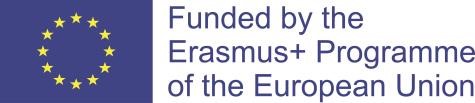 PARTNERSHIP AGREEMENT Under the Erasmus+ ProgrammeKA2 STRATEGIC PARTNERSHIP PROJECT    n° 2020-1-CZ01-KA203-078505“Building resilience through education for Sustainable, Collaborative and Smart Cities”(RESICITIES)This contract, drawn up under the Community programme Erasmus+ shall govern relations between: Official name: ČESKÉ VYSOKÉ UČENÍ TECHNICKÉ V PRAZE (CTU, Czech: České vysoké učení technické v Praze, ČVUT)Type of organization: Higher education institution (tertiary level)Erasmus code: CZ PRAHA10National tax ID : 68407700Address: Jugoslávských partyzánů 1580/3, 160 00 Prague 6, Czech RepublicOID (organization identification number): E10208698VAT: -, hereinafter named the "Coordinator", for the purposes of signing this Agreement represented by: doc. Ing. Pavel Hrubeš, Ph.D., Dean of the Faculty of Transportation Sciences of CVUT PRAHA. of the one part, and  Official name: UNIVERSITETET I STAVANGERType of organization: Higher education institutionErasmus code: N STAVANG01National tax ID: 971 564 679Address: Universiteteti Stavanger, postboks 8600, 4036 StavangerOID (organization identification number):E10198732VAT: 971 564 679hereinafter named the "Partner", represented by Øystein Lund Bø, Dean of the Faculty of Science and Technology  of the other part, Have agreed as follows:  Article 1 – Subject  Having regard to the Grant agreement nº.2020-1-CZ01-KA203-078505 concluded between the Coordinator and the Erasmus+ national agency in the Czech Republic, DUM ZAHRANICNI SPOLUPRACE, hereinafter named “National Agency”, the Coordinator and Partner, hereinafter also collectively referred as Beneficiaries, commit themselves to carrying out the work program covered by this agreement and described in the annexes.The grant of the whole project for the contractual period shall be of a maximum amount of 304 965.00EURand shall take the form of unit contributions and reimbursement of eligible costs. The grant covers the following categories of eligible costs: Project management and implementation, Transnational Project Meetings, Intellectual Outputs, Multiplier Events, and Learning, teaching and training activities.The financial contribution to the parties of this agreement shall be disbursed pursuant to the rules laid down at Community level, particularly in the agreement concluded between the Coordinator and the National Agency, acting under power delegated by the European Commission, but shall, under no circumstances, give rise to a profit. This contract shall regulate relations between the parties, and their respective rights and obligations with regard to their participation in the project n° 2020-1-CZ01-KA203-078505under the Agreement passed between the National Agency and the Coordinator.    The subject matter of this agreement and the related work program are detailed in the annexes, which form an integral part of this agreement and that each party declares to have read and approved.Article 2 - Duration The project referred to the Article 1 has duration of 36 months. It started on 01.12.2020 and shall end on 30.11.2023.  The effective date of this agreement is retrospectively from project start date, 01.12.2020, and terminates at the moment of payment of the balance of the agreement, as mentioned in Article 7.1.The period of eligibility of the costs and expenses, corresponds to the project duration as referred in article 2.1.Article 3 – General obligations and roles of the CoordinatorThe Coordinator shall:take all the steps necessary to prepare for, perform and correctly manage the work program set out in this agreement and in its annexes, in accordance with the objectives of the project as set out in the Grant Agreement concluded between the Coordinator and the National Agency, acting under powers delegated by the European Commission; send to the Partner a copy of the various reports and of any other official document concerning the project;notify and provide the Partner with any amendment made to the Grant Agreement°. 2020-1-CZ01-KA203-078505, signed between the Coordinator and the National Agency;define in conjunction with the Partner the role and rights and obligations of the two parties, including those concerning the attribution of the intellectual property rights;comply with all the provisions of Grant Agreement n°. 2020-1-CZ01-KA203-078505, signed between the Coordinatorand the National Agency.Article 4 – General obligations and roles of the PartnerThe Partner shall: take all the steps necessary to prepare for, perform and correctly manage the work program set out in this agreement and in its annexes, in accordance with the objectives of the project as set out in the Grant Agreement°. 2020-1-CZ01-KA203-078505, signed between the Coordinator and the National Agency, acting under powers delegated by the European Commission;communicate to the Coordinator any information or document required by the latter that is necessary for the management of the project;inform the Coordinator immediately: of any events or circumstances of which the Partner is aware, that are likely to affect or delay the implementation of the project;of any change in its legal, financial, technical, organizational or ownership situation and of any change in its name, address or legal representative;submit in due time to the Coordinator: the data needed to draw up the reports, financial statements and other documents provided for in the Agreement;all the necessary documents required for audits, checks or evaluations.assume responsibility for the validity of information submitted  to the Coordinator under this Article clause 3 and 4, including details of costs claimed and, where appropriate, ineligible expenses;  Article 5 – Financing The total expenditure (which could be granted) to be committed by the Partnerfor the period covered by this contract is estimated at61,954.00 EUR, including all taxes and duties.The distribution of this amount per budget category is presented in Annex I of this Partnerships Agreement. The Partner is allowed to transfer up to 20% of the funds allocated for Project management and implementation, Transnational Project Meetings, Intellectual Outputs, Multiplier Events, Learning, Teaching and Training Activities to any other budget category with the exception of the budget categories Project management and implementation costs and Exceptional costs and only after written agreement (e-mail or paper) with Coordinator.Any budget transfer shall result in an increase of maximum 20% of the amount awarded to that budget category as specified in Annex I. Transfers between budget categories could be made just after agreement in written form (by e-mail or by post) with Coordinator. The Partneris allowed to transfer funds allocated for any budget category to the budget category Special needs support, even if no funds are allocated for Special needs support as specified in Annex I. In such case the maximum increase of 20% of the budget category Special needs support shall not apply. Coordinator must be informed in advance in written form(email or paper).  Article 6 – Eventual budget adjustments due to COVID pandemicThe covid pandemic may require that certain planned learning, teaching and training activities will be undertaken entirely online through video conferencing, web conferencing and webinar platforms such as ZOOM, Microsoft Teams or another similar one. The following rules can be applied instead of those mentioned in Articles 5.2, 5.3 and 5.4 and only applies to cases where virtual activities need to be organized due to COVID-19. Reporting on virtual mobility is required in line with the rules provided in the grant agreement. The beneficiaries are allowed to transfer up to 60% of the funds allocated for each of the following budget categories: Transnational Project Meetings, Multiplier Events, Learning/teaching/training activities and Exceptional costs to any other budget category with the exception of the budget categories Project management and implementation and Exceptional costs.For Exceptional costs, beneficiaries are allowed to transfer up to 10% of the funds from any budget category based on unit contributions to Exceptional costs in order to cover costs related to buying and/or renting of equipment and/or services necessary for the implementation of virtual mobility activities due to COVID-19, even if no funds were initially allocated to the Exceptional costs budget category.From the total amount referred in Article 5.1 part of that (27,240.00 EUR) is expected to be primarily destined to cover travel expenses and accommodation costs of invited postgraduate students affiliated to the Partner who will take part in the planned educational events. In the case some educational events will be undertaken entirely online due to COVID pandemic, part of these funds will be allocated to cover other expenses in the project such as intellectual outputs upon a common consensus among the Coordinator and all Partners and upon further approval of the National Agency.   Article 7 – Payments  The Coordinator commits himself to carrying out payments relating to the subject matter of this contract to the Partneraccording to the achievement of the tasks and according to the following schedule:  All payments shall be regarded as installments pending explicit approval by the National Agency of the interim report, the final report, the corresponding cost statement and the quality of the results of the project. Costs of the payment transfers are borne as follows:the Coordinator bears the costs of transfer charged by its bank;the Partner bears the costs of transfer charged by its bank;Article 8 – Currency requests for payments and paymentsAll payments will be made in Euro.  Where the Partner keeps its general accounts in Euro, it shall convert costs incurred in another currency into Euro according to its usual accounting practices.  Where thePartner keeps its general accounts in a currency other than the Euro, it shall convert costs incurred in another currency into Euro at the average of the daily exchange rates published in the C series of Official Journal of the European Union, determined over the corresponding reporting period. Where no daily Euro exchange rate is published in the Official Journal of the European Union for the currency in question, conversion shall be made at the average of the monthly accounting rates established by the Commission and published on its website as shown below, applicable at the time when the last of the two parties (National Agency and Coordinating institution) signed the Grant agreement, ensuring that they always receive the Euro counter equivalent and determined over the corresponding reporting period. Website of Exchange rate (InforEuro):http://ec.europa.eu/budget/contracts_grants/info_contracts/inforeuro/inforeuro_en.cfmArticle 9 – Beneficiaries bank account  All payments shall be made to the partner’s bank account as indicated below:Name of the Bank: Sparebank 1 SMN Address of the Bank: Søndre gate 4, 7011 TrondheimAccount holder: University of StavangerSwift code:SPTRNO22IBAN/Account number:NO0442090101743Article 10 – Interim reports and final reportBy 31.05.2022 or when at least 70% of the first advance payment has been used to cover project costs, the Coordinator must draw up an interim report to the National Agency on the implementation of the project covering the reporting period from the start of the project to 30.04.2022. If the interim report shows that the Coordinator has used at least 70% of the amount of the first advance payment, then a new request for another advance payment can be submitted to the National Agency specifying the amount requested up to EUR 121,986.00 which corresponds to 40% of the total maximum amount referred to in Article 1.2. After approval of the report, the National Agency shall pay a further advance payment to the coordinator within 60 calendar days of receipt of the interim report.If the interim report shows that less than 70% of the first advance payment was used to cover the project costs, the Coordinator must submit another interim report as soon as at least 70% of the first advance payment has been used. Then only in this interim report it can be requested the second installment of advance payment as specified in Article 10.1. The Coordinator must prepare a partial report on the implementation of the project by 28.2.2023 covering the reporting period from the submission of the interim report to 31.1.2023.Within 30 days of the end date of the project in accordance with Article 2.1, the Coordinator must draw up a final report on the implementation of the project and, if relevant, upload all project results to the Erasmus + Dissemination Platform as referred to in Article I.9.2 of Grant Agreement. The report shall contain the information necessary to justify the grant contribution requested under the unit contributions, if the grant takes the form of a reimbursement of the unit contribution, or of eligible costs actually incurred in accordance with Annex III.The final report is considered as a request by the Coordinator for the payment of the grant supplement. The Coordinator must confirm that the information provided in the request for payment of the complementary amount is complete, reliable and true. It must also certify that the costs incurred can be considered eligible in accordance with the agreement and that the request for payment is supported by appropriate supporting documents that can be submitted in connection with the checks or audits described in Article II.27 of the Grant Agreement.The Partner shall provide the Coordinator with any information and document required for the preparation of the final report and, where appropriate, with certified copies of all the necessary supporting documents completed and signed by the legal representative by 30.11.2023 at the latest.   Article 11–Internal Reports (aka, Progress reports) and relevant deadlinesThe Partner undertakes to submit the internal reports to Coordinator in English language. The Partner agrees to supply to the Coordinator all the information that the latter finds necessary to ask for, concerning the implementation of the project. The reporting scheme includes 7 internal reports to be provided by the Partner to the Coordinator during the project duration, being some of them with a more extended period of activities covered than others in order to comply precisely with the requested deadlines for submission of interim reports and final reports to the National Agency by the Coordinator. The preparation and issuance of internal reports will allow a proper monitoring of the project implementation and expenditures.The Partner commits itself in delivering in time to the Coordinator all the necessary information and support documents or evidences concerning the activities implemented and costs incurred and required for the analysis of the information received and preparation of the reports. Where appropriate, copies of all the necessary supporting documents completed and signed “as true copies of the original” by the legal representative of the Partner shall be sent.The following internal reports will be necessary:a       1st internal progress report covering the period from 01.12.2020 to 31.05.2021 shall be provided to the Coordinator at the latest by 15.06.2021 (report for internal monitoring);b       2ndinternal progress report covering the period from 01.06.2021 to 31.12.2021 shall be provided to the Coordinator at the latest by 15.01.2022 (report for internal monitoring);c       3rd progress report covering the period from 01.01.2022 to 30.04.2022 shall be provided to the Coordinator at the latest by 15.05.2022;d       4thinternal progress report covering the period from 01.05.2022 to 31.08.2022 shall be provided to the Coordinator at the latest by 15.09.2022 (report for internal monitoring);e       5thinternal progress report covering the period from 01.09.2022 to 31.12.2022 shall be provided to the Coordinator at the latest by 15.01.2023 (report for internal monitoring);f        6thinternal progress report covering the period from 01.01.2023 to 31.05.2023 shall be provided to the Coordinator at the latest by 15.06.2023 (report for internal monitoring);g       7thinternal progress report covering the period from 01.06.2023 to 31.11.2023 (the last month of project activities) 2023 shall be provided to the Coordinator at the latest by 15.12.2023 (report for internal monitoring);Article 12 - Monitoring and supervisionThe Partner shall promptly inform in written form (by e-mail or by post) the Coordinator of any delay in the performance of the activities undertook by the Partner under the present Partnership Agreement. The Partner shall make available to the Coordinatorany document making it possible to check that the aforementioned work is being or has been carried out. The Partner shall provide the Coordinator with any information and document required from the National Agencyto the Coordinator in case an audit is required for the project. The Partner must keep all original documents, especially accounting and tax records, stored on any appropriate medium, including digitalized originals when they are authorised by their respective national law and under the conditions laid down therein, during a period of 5 years after the finalization of the project.Article 13 - Intellectual Property RightsEach beneficiaryretains ownership of the results of their actions, including intellectual property rights, and of the reports and other documents relating to it.In addition to the provisions of Article II.9.3 of Annex I of the Grant Agreement nº. 2020-1-CZ01-KA203-078505, signed between the Coordinator and the National Agency,if beneficiaries create intellectual outputs and educational materials under the scope of the Project, such materials can be used by all beneficiaries of the project and must be made available through the Internet, free of charge and under open licenses. An open license is by definition the way in which the owner of a work grants others permission to use the resource. Licenses are associated with individual resources.Depending on the extent of the permits granted or the restrictions imposed, there are different open licenses and the recipient can choose a specific license to apply to his work. An open license must be associated with each resource created. An open license does not constitute a transfer of copyright or intellectual property rights.Article 14 - Liability Each contracting party shall release the other from any civil liability in respect of damages resulting from the performance of this Agreement, suffered by itself or by its personnel, to the extent that these damages are not due to the serious or intentional negligence of the other party or its personnel. The Partnerand the Coordinator shall protect the National Agency, all other beneficiaries and their personnel against any action for damages suffered by third parties, including project personnel, as a result of the performance of this agreement, to the extent that these damages are not due to the serious or intentional negligence of the National Agency, theCoordinator, other partners or their personnel.No party shall be responsible to any other party for any indirect or consequential loss or similar damage such as, but not limited to, loss of profit, loss of revenue or loss of contracts, provided such damage was not caused by a willful act or gross negligence.A party’s aggregate liability towards the other party shall be limited to once the party’s share of the total costs of the project provided such damage was not caused by a willful act or gross negligence.Article 15 -Termination of the agreementThe Coordinator may terminate the agreement if the Partner has inadequately delivered or failed to deliver any of the contractual obligations, if it is not due to force majeure,andafter notification of the Partner through a registered letter that has remained without answer for one month.  Article 16 - Jurisdiction clauseFailing amicable settlement, the Courts of the Czech Republic shall have sole competence to rule on any dispute between the contracting parties in respect of this agreement.The law applicable to this agreement shall be the Czech Law.Article 17 – Usage of the results of the projectThe Partner undertakes to disseminate freely accessible information on the Project implementation activities at national and (or) international levels. The Partner and Coordinator undertake to provide free access in the Internet to the intellectual outputs developed within the Project as stated in Article 13.2. Article 18 - Amendments or additions to the agreementAmendments to this agreement shall be made only by a supplementary Agreement signed on behalf of each of the parties by the signatories to this agreement.  AnnexesDetailed budget relating to the activities of the Partner. Description of the Partner’s tasks and responsibilities.Work plan of activities in the project.Grant agreement nº. 2020-1-CZ01-KA203-078505 concluded between the Coordinator and the Erasmus+ national agency in the Czech Republic, DUM ZAHRANICNI SPOLUPRACE, acting under powers delegated by the European Commission;Proposal submitted to the National Agency and approved where each partner responsibilities are clearly defined (note however that official budget of the project is the one included in the Annex 1 of the Grant Agreement).SIGNATURES ANNEX I - DETAILED BUDGET RELATING TO THE ACTIVITIES OF THEPARTNERTable I.1 – Distribution of grant available for the Partner per budget itemTable I.2 – Distribution of grant for the Partner per transnational project management meetingTable I.3 – Distribution of grant for the Partner per intellectual outputTable I.4 – Distribution of grant for the Partner per international educational activityANNEX II - DESCRIPTION OF THE PARTNER’S TASKS AND RESPONSIBILITIESThe contribution of the Partner to the project will be in the following ways:Organization of an international educational activity and collaboration in other four educational activitiesCreation of educational content and lecturing in the planned international educational activities, andParticipation and promotion of the both dissemination events.Organization of an international educational activity and collaboration in other educational activitiesThere are five educational activities planned in the project.The Partner will be responsible for the organization of one of the international educational activities planned in the project and will collaborate in other four planned educational activities. Each educational activity will consist of live lecturing sessions to be delivered either in the classroom or online by assigned lecturers of all partners involved in this project to postgraduate students or academic staff of all partner universities. The target audience of the lectures to be provided by the assigned academic staff of the Partner is composed by postgraduate students only. The live sessions (face-to-face) of the educational activity to be provided by assigned lecturers should be distributed within 5 days but there is neither minimum nor maximum amount of teaching hours required per day in the educational activity. If acting as a hosting organization of the educational activity the Partner will have the power to recommend which topics will be the most convenient to be offered to invited higher education students among those offered by Coordinator and other partners.In the case the educational activity will be undertaken entirely online, then the 5 days of lecturing to be provided can be distributed within a more extended period of days, i.e. there can be a break between those 5 days of lectures. If acting as a participant of another educational activity, the Partner will assign some of their lecturers to participate as guest lecturers based on the recommendation of the hosting partner organization. In each international educational activity (included the one to be hosted by the Partner), the Partner will be responsible for promoting the activity through their website, intranet and social media as well as responsible for the selection process of their candidate postgraduate students. The grant related to the international educational activities to be provided by means of the Grant Agreement n° 2020-1-CZ01-KA203-078505is to be originally used as a financial support to travel costs and subsistence costs of selected higher education students currently enrolled in any of the postgraduate courses offered by the Partner. Any other possible use has to be consulted with Coordinator in advance.Creation of educational content and lecturing in the planned international educational activitiesThe Partner will assign a group of lecturers for the development of educational content that will be made available in the project website and in their own e-learning platform currently in use with an access available through the project website. Part of the educational content will also be used in the face-to-face teaching sessions that the lecturers will deliver either online (through live webinars) or in the classroom as part of the blended mobility of selected higher education students. The form and degree of interaction between lecturers and the higher education students in the e-learning platform is yet to be defined in common agreement between the partners.The educational content (intellectual outputs) to be created by the assigned educational staff of the Partner will be related to the following areas:Introduction to Resilient, Smart and Sustainable CitiesOpen urban innovation for smart governance and livingCircular EconomyThe following lecturers have been assigned to contribute with intellectual outputs: Harald Nils Røstvik IO1 (module: Introduction to Risk, Safety, Economics and Planning in Smart citiesIO2 ( To teach during Blended Mobility Week)Ari Krisna Mawira TariganIO2will teach during Blended Mobility Week Fabio Hernández-Palacio IO2 Measuring the built environmentTegg Westbrook IO2 (module: Threats and risks in digital systems)IO2 (will teach during Blended Mobility Week)Ole Andreas Engen IO2 (module: Societal and organisational approaches to risk – an introduction to risk governanceKenneth Arne Pettersen Gould IO2 (module: Vulnerabilities and risks in cyber-physical systems – an organizational perspective across safety and securityTotal amount of equivalent modules: 7.Eventual changes in the names, contents and quantities of modules to be offered by Partnerwill be possible throughout the project, but as long as in previous agreement with the Coordinator.The educational content to be created in each module is expected to be composed by materials that will be used in the classroom or in the live webinars (Power point presentations, lecture notes, case studies, etc) and materials that will be used for the e-learning platform with a certain level of supervision by lecturers (for example, pre-recorded webinars, additional lecture notes, case studies or exercises for self-assessment). Each lecturer is expected to offer their module in two learning activities. In each learning activity they will provide 4 hours of live sessions and will be available for supervision of students who will follow their educational content online. Note:  the allocated budget specified in table I.3 of Annex Iof this Partnership Agreement is for the development of intellectual output, not for the lecturing. The Erasmus Strategic Partnerships program does not provide funds for lecturing.Therefore the lecturing can be considered as the partner's counterpart to the project.As previously demonstrated by project manager of Coordinator through communication with partners by e-mail there will be additional funds available to cover additional work related to the intellectual outputs due to the rearrangement of transnational project management meetings and first two international educational events into entirely online modes and resulting savings of the funds that will not be used for covering travel costs and subsistence costs. The resulting amount of the funds to be reallocated to intellectual outputs and other possible budget categories as mentioned in Article 6 is yet to be defined in common agreement with partners as well as its distribution among the partners.Participation and promotion of the both dissemination eventsThere are two dissemination events (multiplier events) planned in the project to present and promote the intellectual outputs among representatives of external stakeholders (e.g. academic professionals and students of other universities, representatives of municipalities, enterprises, civic associations, etc). The first event will be hosted by the Porto Business School (a partner in the project) while the second (final) will be hosted by the Coordinator. The Partner will be engaged in the promotion of both dissemination events planned in this project among their local stakeholders in order to invite them to participate. This promotion will be undertaken in the form of communication by e-mail and by inserting information about both dissemination events in their website and social media accounts (e.g. facebook and twitter). In both dissemination events the Partner will send at least one representative who has been involved in the project to participate and present the intellectual outputs that will be created by the lecturers affiliated to the Partner. ANNEX III–TIMELINE OF ACTIVITIES IN THE PROJECT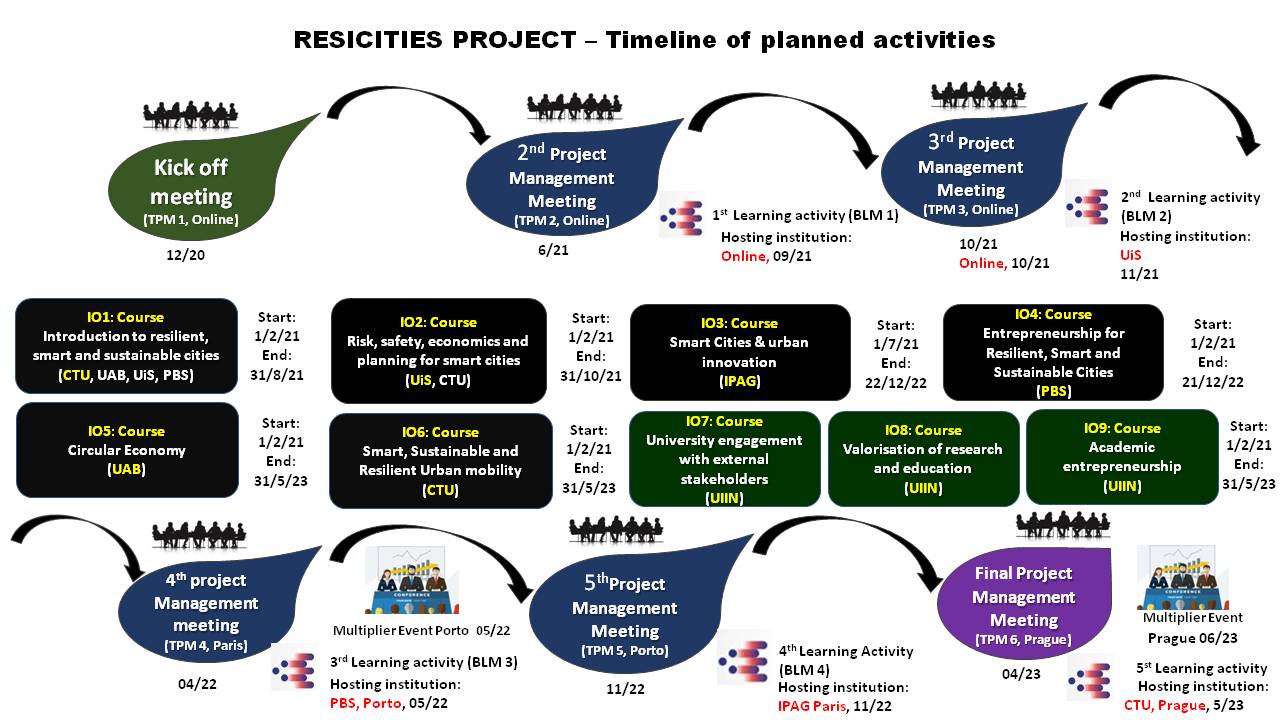 ANNEX IV–GRANT AGREEMENT BETWEEN COORDINATOR AND THE NATIONAL AGENCYGrant agreement nº. 2020-1-CZ01-KA203-078505 concluded between the Coordinator and the Erasmus+ national agency in the Czech Republic, DUM ZAHRANICNI SPOLUPRACE, acting under powers delegated by the European Commission.It will be provided as a separate document in the original version. An English version of the Grant Agreement can be prepared by Coordinator and delivered upon request if needed.ANNEX V–PROJECT PROPOSAL AS ORIGINALLY SUBMITTED TO THE NATIONAL AGENCYProposal submitted to the National Agency, and approved where each partner responsibilities are clearly defined (note however that official budget of the project is the one included in the Annex 1 of the Grant Agreement).It will be provided as a separate document in English language, the language that was originally used in the project proposal. The Partner already has this document. Therefore, it is just for fulfillment of formalities to this Partnership Agreement.1st   payment - EUR – 40%Within 30 calendar days after signing this contract (both sides) and receiving the first advanced payment from the National Agency. 2nd  payment- EUR – 40% Within 30 calendar days after receiving the 2ndadvance payment from the National Agency which will be done after PartnerProgress report (internal report) approval (after Partner will present to Coordinator all needful documentation about  incurred costs from the first payment).  Final payment - EUR – 20% (reimbursement)Within 30 calendar days after receiving the final payment in the form of reimbursement from the National Agency to Coordinator.  In other words, the Partner will have to spend in advance from their own budget the amount corresponding to 20% of remaining grant support. The Partner will be reimbursed in this remaining amount by the Coordinator afterthe provision of all needful documentation about incurred costs from the second payment and after the approval of the ProjectFinal report by the National Agency.On behalf of the Coordinatordoc. RNDr. VojtěchPetráček, CSc.RectorOn behalf of the PartnerØystein Lund Bø, Dean of the Faculty of Science and Technology Signature :doc. Ing. Pavel Hrubeš, Ph.D. Signature :Øystein Lund Bø, Dean of the Dean of the Faculty of Transportation Sciences Dean of the Faculty of        Science and TechnologyCzech Technical University in Prague University of StavangerDate: Stamp :Date: Stamp :Budget linesThe total amount of awarded grantProject management and organization9,000.00 EURInternational project meetings3,060.00EURWage costs for the creation of intellectual outputs22,654.00 EUROrganization of dissemination events0.00 EURInternational educational activities27,240.00 EURExtraordinary travel costs0.00 EURCosts for participants with specific needs0.00 EURExtraordinary costs0.00 EURExtraordinary expenses (financial guarantee)0.00 EURThe total amount of the awarded grant61,954.00 EURInternational project meetingsInternational project meetingsInternational project meetingsInternational project meetingsMeetingDistance bandNumber of participantsTotal amount of the awarded grantKick-off (1st)100 - 1999 km1575.00 EURSecond100 - 1999 km1575.00 EURThird(hosted by UiS)0 km-0.00 EURFourth100 - 1999 km1575.00 EURFifth>= 2000 km1760.00 EURFinal (Sixth)100 - 1999 km1575.00 EURTOTALTOTAL53,060.00 EURWage costs for the creation of intellectual outputsWage costs for the creation of intellectual outputsWage costs for the creation of intellectual outputsWage costs for the creation of intellectual outputsOutputCategoryAmount of working daysTotal amount of the awarded grantO1: Course: Introduction to Resilient, Smart and SustainableCitiesTeachers/Trainers/ Scientists143,374.00 EURO2: Course: Risk, safety, economics and planning for smart citiesTeachers/Trainers/ Scientists8019,280.00 EURTOTALTOTAL9422,654.00 EURInternational Educational ActivitiesInternational Educational ActivitiesInternational Educational ActivitiesInternational Educational ActivitiesInternational Educational ActivitiesInternational Educational ActivitiesInternational Educational ActivitiesInternational Educational ActivitiesInternational Educational ActivitiesInternational Educational ActivitiesInternational Educational ActivitiesActivityActivityTravel costsTravel costsExtraordinary travel costsExtraordinary travel costsSubsistence costsSubsistence costsSubsistence costsSubsistence costsSubsistence costsActivityActivityAmount of participantsTotal amount of the awarded grantAmount of participantsTotal amount of the awarded grantTotal funded duration (days)Number of participantsTotal funded duration for accompanying persons (days)Number of accompanying personsTotal amount of the awarded grantBlended mobility of higher education studentsC1102,750.00 EUR00.007010004,060.00 EURBlended mobility of higher education studentsC3102,750.00 EUR00.007010004,060.00 EURBlended mobility of higher education studentsC4102,750.00 EUR00.007010004,060.00 EURBlended mobility of higher education studentsC5102,750.00 EUR00.007010004,060.00 EURTOTALTOTAL4011,000.00 EUR00.00280400016,240.00 EUR